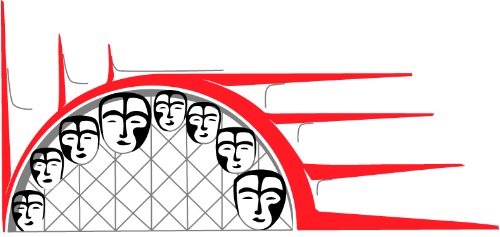 1 - POST SECONDARY FUNDING APPLICATION CHECKLISTOnly complete funding applications, submitted as ONE COMPLETE PACKAGE, will be processed. The following checklist itemizes the requirements for a complete application.Please INITIAL each belowRead the “GGC Post-Secondary Education Program Policy” and understand				 ________the student responsibilities & sponsorship requirements;Post-Secondary Education Funding Application Form		            ________				Letter of Intent			________Budget			________Copies of Program Outline and Course Descriptions (no hyperlinks)			________Official Letter of Acceptance from Post-Secondary Institute			________Proof of Registration (for Continuing Students)			________Post-Secondary Student Contract		________Living Arrangements Form (if applicable)		________Release Form for Student Records		________	Post-Secondary Institute Release Form		________Copy of Status Card (front & back)		________Copy of birth certificate for dependent child(ren)		________Transcripts (Original documents only - photocopies not acceptable)				  ________Direct deposit authorization form and void cheque or bank authorization		________Submitted on or before the deadline: 								  _________May 31st for Fall and/or Winter StartMarch 1st for Spring and/or Summer Start#3: Post-Secondary Student ContractI, 							 have been approved for sponsorship by the       			 (Student’s Name)					 Band / Education Society to attend the							(First Nation Band Name)				 Program at the 							. 	(Name of Program)						(Name of Educational Institute)I understand and agree that I will adhere to the following criteria as a condition of receiving funding through the Post-Secondary Education Assistance Program that I will:I will maintain a C+ grade point average;I will attend all classes;I will maintain a course load of a minimum of four courses or 12 credit hours per semester;I will submit:Fall Semester (Sept-Dec) transcripts by January 15thSpring Semester (Jan-Apr) transcripts by May 15thSummer Semester (May-Aug) transcripts by September 15th;I will maintain contact with the Band Education Coordinator throughout the academic year, particularly if I face academic or person difficulties during the year;I will maintain contact with the educational institution’s First Nations Education Coordinator (if applicable), particularly if I face any academic of personal difficulties during the year;I will use the funds I receive only for the purposes for which they are intended (tuition, books, equipment & supplies, transportation, and reasonable living expenses);I will truthfully disclose all financial and academic information to the Band / Education Society.I understand that if I breach any of the above terms, the Band / Education Society has the right to terminate my funding under the Post-Secondary Assistance Program.Signature of Student									Date SignedSignature of Education Coordinator							Date Signed#4: Living Arrangements FormLiving Arrangements While Attending Post-Secondary School:This form will help you and you Education Coordinator arrange appropriate living conditions conducive to your goal of obtaining your Post-Secondary education and maintain communication with your Education Coordinator for your safety. It will also help you to budget your living allowance wisely and will clarify for your Education Coordinator that role that he/she will play in your housing arrangements (dormitory expenses are invoiced directly to the Band).Please put a check mark and rental cost by the appropriate dwelling type. If you do not have the exact cost, an estimate will be sufficient until you have confirmed your living arrangements:*** If you are living in a dormitory, please provide proof of your acceptance and costs associated therein, as soon as possible, so your Education Coordinator can help you to secure your place in the residence. ***MAILING ADDRESS OF DWELLINGBox or Street Address				City			Province	 Postal CodeProprietor/ Landlord/ Dorm Rep. Name				Telephone Number#5: Release Forms – StudentI have read the Confidentiality section in the Post-Secondary Education Assistance Program Policy.I understand that the release of confidential information is sometimes necessary in order for students to receive funding in a timely manner or for the efficient and effective administration of the Post-Secondary Assistance Program.I understand that this release only enables the Band / Education Society to conduct statistical analysis to improve program delivery, and that it does not give the Band / Education Society the right to release confidential information to third parties for monetary consideration (i.e. The Band / Education Society will not sell student records to marketing agencies).I further understand that if my personal and academic records are used for statistical purposes, that my name or any other information that would identify me as an individual will not be released.I agree to release to the Band / Education Society academic transcripts, records of employment, income tax return assessment, or bank account information, when requested to do so, provided that the information is used strictly for administering that Post-Secondary Education Assistance Program.I have read and understand the above.Signature of Student								Date SignedSignature of Education Coordinator						Date Signed#6: Release Forms to Post Secondary InstitutionPSE Institution Name & Address:____________________________________________________________________________________________________________________________________________________________________________________________________________________________________________Attention:	Office of the RegistrarTo Whom It May Concern:As a student assisted by __________________ Band, I hereby authorize the above named post-secondary education institution to release all transcripts, attendance records and other documents indicative of my progress to the ___________________ Band. Student Name:Student Number:Program of Study: School Year: Please forward the above mentioned documentation as they become available to:___________________ Band[Address]Attention:  [contact name]_________________________________________________            ___________________________________Student signature							DatePlease complete this form and return it to Education Department/Coordinator.Be sure to include a voided (Cancelled) cheque from your account or direct deposit information from your financial institution. The details from the cheque or bank advice slip will be used to verify the account details.I authorize the ________________________ Band / Education Department and the above Financial Institution to deposit payments automatically into my account in settlement of invoices outstanding. This authorization may be cancelled at any time upon written notice. Any changes in the account information will need to be communicated immediately to avoid potential delays in processing payments.        Signature: ______________________________________               Date:   _______________________________FORM – FOR EDUCATION COORDINATORSPost-Secondary Student Information Form for Indigenous Services Canada – Education Information System (EIS)#8 - POST SECONDARY STUDENT INFORMATION (EIS)Please complete all fields in order to avoid errors on your Annual Register of Post-Secondary Education Report – DCI 4016769Completed by:  _____________________________   Date:   _______________________#2 - post-Secondary Education Funding Application Form#2 - post-Secondary Education Funding Application Form#2 - post-Secondary Education Funding Application Form#2 - post-Secondary Education Funding Application Form#2 - post-Secondary Education Funding Application Form#2 - post-Secondary Education Funding Application Form#2 - post-Secondary Education Funding Application Form#2 - post-Secondary Education Funding Application Form#2 - post-Secondary Education Funding Application Form#2 - post-Secondary Education Funding Application Form#2 - post-Secondary Education Funding Application Form#2 - post-Secondary Education Funding Application Form#2 - post-Secondary Education Funding Application Form#2 - post-Secondary Education Funding Application Form#2 - post-Secondary Education Funding Application Form#2 - post-Secondary Education Funding Application Form#2 - post-Secondary Education Funding Application Form#2 - post-Secondary Education Funding Application Form#2 - post-Secondary Education Funding Application Form#2 - post-Secondary Education Funding Application Form#2 - post-Secondary Education Funding Application Form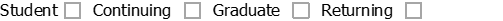 APPLICANT INFORMATIONAPPLICANT INFORMATIONAPPLICANT INFORMATIONAPPLICANT INFORMATIONAPPLICANT INFORMATIONAPPLICANT INFORMATIONAPPLICANT INFORMATIONAPPLICANT INFORMATIONAPPLICANT INFORMATIONAPPLICANT INFORMATIONAPPLICANT INFORMATIONAPPLICANT INFORMATIONAPPLICANT INFORMATIONAPPLICANT INFORMATIONAPPLICANT INFORMATIONAPPLICANT INFORMATIONAPPLICANT INFORMATIONAPPLICANT INFORMATIONAPPLICANT INFORMATIONAPPLICANT INFORMATIONAPPLICANT INFORMATIONLast NameLast NameFirst NameFirst NameInitialRegistration #Registration #Date of BirthDate of BirthDate of BirthDate of BirthStreet AddressStreet AddressApartment/Unit #Apartment/Unit #Apartment/Unit #Apartment/Unit #CityCityProv.Prov.Prov.Postal CodePhonePhoneE-mail AddressE-mail AddressE-mail AddressE-mail AddressE-mail AddressE-mail AddressE-mail AddressE-mail AddressYears lived at addressYears lived at addressSocial Insurance Number (SIN)Social Insurance Number (SIN)Social Insurance Number (SIN)Social Insurance Number (SIN)Emergency ContactEmergency ContactEmergency ContactEmergency ContactEmergency ContactMarital StatusMarital StatusMarital StatusMarital StatusSingle Single Single Single Married Married Married Married Married Common Law Common Law Common Law Common Law Common Law Common Law Separated/Divorced Separated/Divorced SPOUSE'S INFORMATIONSPOUSE'S INFORMATIONSPOUSE'S INFORMATIONSPOUSE'S INFORMATIONSPOUSE'S INFORMATIONSPOUSE'S INFORMATIONSPOUSE'S INFORMATIONSPOUSE'S INFORMATIONSPOUSE'S INFORMATIONSPOUSE'S INFORMATIONSPOUSE'S INFORMATIONSPOUSE'S INFORMATIONSPOUSE'S INFORMATIONSPOUSE'S INFORMATIONSPOUSE'S INFORMATIONSPOUSE'S INFORMATIONSPOUSE'S INFORMATIONSPOUSE'S INFORMATIONSPOUSE'S INFORMATIONSPOUSE'S INFORMATIONSPOUSE'S INFORMATIONLast NameGiven NameGiven NameGiven NameGiven NameSIN#EmployerEmployerEmployerEmployerDEPENDENTSDEPENDENTSDEPENDENTSDEPENDENTSDEPENDENTSDEPENDENTSDEPENDENTSDEPENDENTSDEPENDENTSDEPENDENTSDEPENDENTSDEPENDENTSDEPENDENTSDEPENDENTSDEPENDENTSDEPENDENTSDEPENDENTSDEPENDENTSDEPENDENTSDEPENDENTSDEPENDENTSDependents are: Dependents are: Dependents are: Dependents are: Dependents are: Dependents are: Dependents are: Dependents are: Dependents are: Dependents are: Dependents are: Dependents are: Dependents are: Dependents are: Dependents are: Dependents are: Dependents are: Dependents are: Dependents are: Dependents are: Dependents are: Last NameLast NameLast NameLast NameLast NameLast NameGiven NamesGiven NamesGiven NamesGiven NamesGiven NamesGiven NamesDate of BirthDate of BirthDate of BirthDate of BirthDate of BirthDate of BirthDate of BirthRelationshipRelationshipPROGRAM INFORMATION – Attached Course Outline (No Hyperlinks)PROGRAM INFORMATION – Attached Course Outline (No Hyperlinks)PROGRAM INFORMATION – Attached Course Outline (No Hyperlinks)PROGRAM INFORMATION – Attached Course Outline (No Hyperlinks)PROGRAM INFORMATION – Attached Course Outline (No Hyperlinks)PROGRAM INFORMATION – Attached Course Outline (No Hyperlinks)PROGRAM INFORMATION – Attached Course Outline (No Hyperlinks)PROGRAM INFORMATION – Attached Course Outline (No Hyperlinks)PROGRAM INFORMATION – Attached Course Outline (No Hyperlinks)PROGRAM INFORMATION – Attached Course Outline (No Hyperlinks)PROGRAM INFORMATION – Attached Course Outline (No Hyperlinks)PROGRAM INFORMATION – Attached Course Outline (No Hyperlinks)PROGRAM INFORMATION – Attached Course Outline (No Hyperlinks)PROGRAM INFORMATION – Attached Course Outline (No Hyperlinks)PROGRAM INFORMATION – Attached Course Outline (No Hyperlinks)PROGRAM INFORMATION – Attached Course Outline (No Hyperlinks)PROGRAM INFORMATION – Attached Course Outline (No Hyperlinks)PROGRAM INFORMATION – Attached Course Outline (No Hyperlinks)PROGRAM INFORMATION – Attached Course Outline (No Hyperlinks)PROGRAM INFORMATION – Attached Course Outline (No Hyperlinks)PROGRAM INFORMATION – Attached Course Outline (No Hyperlinks)Institution NameInstitution NameInstitution NameInstitution NameStudent NumberStudent NumberStudent NumberStudent NumberStudent NumberStudent NumberStudent NumberProgram NameProgram NameProgram NameProgram NameLength of ProgramLength of ProgramLength of ProgramLength of ProgramStart DateStart DateEnd DateOccupational FieldOccupational FieldOccupational FieldOccupational FieldFull TimeYES YES YES Part-timePart-timeYES YES Current year of programCurrent year of programCurrent year of programCurrent year of programCurrent year of programCurrent year of programCurrent year of programEDUCATION AND TRAINING HISTORYEDUCATION AND TRAINING HISTORYEDUCATION AND TRAINING HISTORYEDUCATION AND TRAINING HISTORYEDUCATION AND TRAINING HISTORYEDUCATION AND TRAINING HISTORYEDUCATION AND TRAINING HISTORYEDUCATION AND TRAINING HISTORYEDUCATION AND TRAINING HISTORYEDUCATION AND TRAINING HISTORYEDUCATION AND TRAINING HISTORYEDUCATION AND TRAINING HISTORYEDUCATION AND TRAINING HISTORYEDUCATION AND TRAINING HISTORYEDUCATION AND TRAINING HISTORYEDUCATION AND TRAINING HISTORYEDUCATION AND TRAINING HISTORYEDUCATION AND TRAINING HISTORYEDUCATION AND TRAINING HISTORYEDUCATION AND TRAINING HISTORYEDUCATION AND TRAINING HISTORYName of SchoolName of SchoolName of SchoolName of SchoolName of SchoolLocationLocationLocationLocationDurationDurationDurationCompletionCompletionCompletionCompletionCompletionCertificationCertificationBand Funded?High SchoolCollegeUniversityGraduate SchoolOtherSTUDY PLAN (COMPLETE USING YOUR SCHOOL'S CALENDAR)STUDY PLAN (COMPLETE USING YOUR SCHOOL'S CALENDAR)STUDY PLAN (COMPLETE USING YOUR SCHOOL'S CALENDAR)STUDY PLAN (COMPLETE USING YOUR SCHOOL'S CALENDAR)STUDY PLAN (COMPLETE USING YOUR SCHOOL'S CALENDAR)STUDY PLAN (COMPLETE USING YOUR SCHOOL'S CALENDAR)STUDY PLAN (COMPLETE USING YOUR SCHOOL'S CALENDAR)STUDY PLAN (COMPLETE USING YOUR SCHOOL'S CALENDAR)STUDY PLAN (COMPLETE USING YOUR SCHOOL'S CALENDAR)STUDY PLAN (COMPLETE USING YOUR SCHOOL'S CALENDAR)STUDY PLAN (COMPLETE USING YOUR SCHOOL'S CALENDAR)STUDY PLAN (COMPLETE USING YOUR SCHOOL'S CALENDAR)STUDY PLAN (COMPLETE USING YOUR SCHOOL'S CALENDAR)STUDY PLAN (COMPLETE USING YOUR SCHOOL'S CALENDAR)STUDY PLAN (COMPLETE USING YOUR SCHOOL'S CALENDAR)STUDY PLAN (COMPLETE USING YOUR SCHOOL'S CALENDAR)STUDY PLAN (COMPLETE USING YOUR SCHOOL'S CALENDAR)STUDY PLAN (COMPLETE USING YOUR SCHOOL'S CALENDAR)STUDY PLAN (COMPLETE USING YOUR SCHOOL'S CALENDAR)STUDY PLAN (COMPLETE USING YOUR SCHOOL'S CALENDAR)STUDY PLAN (COMPLETE USING YOUR SCHOOL'S CALENDAR)Fall SessionFall SessionFall SessionFall SessionFall SessionWinter SessionWinter SessionWinter SessionWinter SessionSpring SessionSpring SessionSpring SessionSpring SessionSpring SessionSpring SessionSpring SessionSpring SessionSummer SessionSummer SessionDuration Number of CoursesNumber of CreditsFT/PTList months for which living allowance requested:List months for which living allowance requested:List months for which living allowance requested:List months for which living allowance requested:List months for which living allowance requested:List months for which living allowance requested:List months for which living allowance requested:List months for which living allowance requested:List months for which living allowance requested:List months for which living allowance requested:List months for which living allowance requested:List months for which living allowance requested:List months for which living allowance requested:List months for which living allowance requested:List months for which living allowance requested:List months for which living allowance requested:List months for which living allowance requested:List months for which living allowance requested:List months for which living allowance requested:List months for which living allowance requested:List months for which living allowance requested:Total number of months of living allowances requested:Total number of months of living allowances requested:Total number of months of living allowances requested:Total number of months of living allowances requested:Total number of months of living allowances requested:Total number of months of living allowances requested:Total number of months of living allowances requested:Total number of months of living allowances requested:Total number of months of living allowances requested:Total number of months of living allowances requested:Total number of months of living allowances requested:Total number of months of living allowances requested:Total number of months of living allowances requested:Total number of months of living allowances requested:Total number of months of living allowances requested:Total number of months of living allowances requested:Total number of months of living allowances requested:Total number of months of living allowances requested:Total number of months of living allowances requested:Total number of months of living allowances requested:Total number of months of living allowances requested:PROJECTED COMPLETION PLANPROJECTED COMPLETION PLANPROJECTED COMPLETION PLANPROJECTED COMPLETION PLANPROJECTED COMPLETION PLANPROJECTED COMPLETION PLANPROJECTED COMPLETION PLANPROJECTED COMPLETION PLANPROJECTED COMPLETION PLANPROJECTED COMPLETION PLANPROJECTED COMPLETION PLANPROJECTED COMPLETION PLANPROJECTED COMPLETION PLANPROJECTED COMPLETION PLANPROJECTED COMPLETION PLANPROJECTED COMPLETION PLANPROJECTED COMPLETION PLANPROJECTED COMPLETION PLANPROJECTED COMPLETION PLANPROJECTED COMPLETION PLANPROJECTED COMPLETION PLANYear 1Year 1Year 1Number of Courses:Number of Courses:Number of Courses:Number of Courses:Number of Courses:Number of Courses:Number of Courses:Number of Courses:Number of Courses:Number of Credits:Number of Credits:Number of Credits:Number of Credits:Number of Credits:Number of Credits:Number of Credits:Number of Credits:Number of Credits:Year 2Year 2Year 2Number of Courses:Number of Courses:Number of Courses:Number of Courses:Number of Courses:Number of Courses:Number of Courses:Number of Courses:Number of Courses:Number of Credits:Number of Credits:Number of Credits:Number of Credits:Number of Credits:Number of Credits:Number of Credits:Number of Credits:Number of Credits:Year 3Year 3Year 3Number of Courses:Number of Courses:Number of Courses:Number of Courses:Number of Courses:Number of Courses:Number of Courses:Number of Courses:Number of Courses:Number of Credits:Number of Credits:Number of Credits:Number of Credits:Number of Credits:Number of Credits:Number of Credits:Number of Credits:Number of Credits:Year 4Year 4Year 4Number of Courses:Number of Courses:Number of Courses:Number of Courses:Number of Courses:Number of Courses:Number of Courses:Number of Courses:Number of Courses:Number of Credits:Number of Credits:Number of Credits:Number of Credits:Number of Credits:Number of Credits:Number of Credits:Number of Credits:Number of Credits:Year 5Year 5Year 5Number of Courses:Number of Courses:Number of Courses:Number of Courses:Number of Courses:Number of Courses:Number of Courses:Number of Courses:Number of Courses:Number of Credits:Number of Credits:Number of Credits:Number of Credits:Number of Credits:Number of Credits:Number of Credits:Number of Credits:Number of Credits:TOTAL NUMBER OF CREDITS REQUIRED FOR COMPLETION:TOTAL NUMBER OF CREDITS REQUIRED FOR COMPLETION:TOTAL NUMBER OF CREDITS REQUIRED FOR COMPLETION:TOTAL NUMBER OF CREDITS REQUIRED FOR COMPLETION:TOTAL NUMBER OF CREDITS REQUIRED FOR COMPLETION:TOTAL NUMBER OF CREDITS REQUIRED FOR COMPLETION:TOTAL NUMBER OF CREDITS REQUIRED FOR COMPLETION:TOTAL NUMBER OF CREDITS REQUIRED FOR COMPLETION:TOTAL NUMBER OF CREDITS REQUIRED FOR COMPLETION:TOTAL NUMBER OF CREDITS REQUIRED FOR COMPLETION:TOTAL NUMBER OF CREDITS REQUIRED FOR COMPLETION:TOTAL NUMBER OF CREDITS REQUIRED FOR COMPLETION:TOTAL NUMBER OF CREDITS REQUIRED FOR COMPLETION:TOTAL NUMBER OF CREDITS REQUIRED FOR COMPLETION:TOTAL NUMBER OF CREDITS REQUIRED FOR COMPLETION:TOTAL NUMBER OF CREDITS REQUIRED FOR COMPLETION:TOTAL NUMBER OF CREDITS REQUIRED FOR COMPLETION:TOTAL NUMBER OF CREDITS REQUIRED FOR COMPLETION:TOTAL NUMBER OF CREDITS REQUIRED FOR COMPLETION:TOTAL NUMBER OF CREDITS REQUIRED FOR COMPLETION:TOTAL NUMBER OF CREDITS REQUIRED FOR COMPLETION:I have consulted with an academic/career counsellor:  YES  NO  I have consulted with an academic/career counsellor:  YES  NO  I have consulted with an academic/career counsellor:  YES  NO  I have consulted with an academic/career counsellor:  YES  NO  I have consulted with an academic/career counsellor:  YES  NO  I have consulted with an academic/career counsellor:  YES  NO  I have consulted with an academic/career counsellor:  YES  NO  I have consulted with an academic/career counsellor:  YES  NO  I have consulted with an academic/career counsellor:  YES  NO  I have consulted with an academic/career counsellor:  YES  NO  I have consulted with an academic/career counsellor:  YES  NO  I have consulted with an academic/career counsellor:  YES  NO  I have consulted with an academic/career counsellor:  YES  NO  I have consulted with an academic/career counsellor:  YES  NO  I have consulted with an academic/career counsellor:  YES  NO  I have consulted with an academic/career counsellor:  YES  NO  I have consulted with an academic/career counsellor:  YES  NO  I have consulted with an academic/career counsellor:  YES  NO  I have consulted with an academic/career counsellor:  YES  NO  I have consulted with an academic/career counsellor:  YES  NO  I have consulted with an academic/career counsellor:  YES  NO  I have made contact with the Aboriginal support worker at my institution:  YES   NO I have made contact with the Aboriginal support worker at my institution:  YES   NO I have made contact with the Aboriginal support worker at my institution:  YES   NO I have made contact with the Aboriginal support worker at my institution:  YES   NO I have made contact with the Aboriginal support worker at my institution:  YES   NO I have made contact with the Aboriginal support worker at my institution:  YES   NO I have made contact with the Aboriginal support worker at my institution:  YES   NO I have made contact with the Aboriginal support worker at my institution:  YES   NO I have made contact with the Aboriginal support worker at my institution:  YES   NO I have made contact with the Aboriginal support worker at my institution:  YES   NO I have made contact with the Aboriginal support worker at my institution:  YES   NO I have made contact with the Aboriginal support worker at my institution:  YES   NO I have made contact with the Aboriginal support worker at my institution:  YES   NO I have made contact with the Aboriginal support worker at my institution:  YES   NO I have made contact with the Aboriginal support worker at my institution:  YES   NO I have made contact with the Aboriginal support worker at my institution:  YES   NO I have made contact with the Aboriginal support worker at my institution:  YES   NO I have made contact with the Aboriginal support worker at my institution:  YES   NO I have made contact with the Aboriginal support worker at my institution:  YES   NO I have made contact with the Aboriginal support worker at my institution:  YES   NO I have made contact with the Aboriginal support worker at my institution:  YES   NO FINANCIAL PLANFINANCIAL PLANFINANCIAL PLANFINANCIAL PLANFINANCIAL PLANFINANCIAL PLANFINANCIAL PLANFINANCIAL PLANFINANCIAL PLANFINANCIAL PLANFINANCIAL PLANFINANCIAL PLANFINANCIAL PLANFINANCIAL PLANFINANCIAL PLANFINANCIAL PLANFINANCIAL PLANFINANCIAL PLANFINANCIAL PLANFINANCIAL PLANFINANCIAL PLANFinancial ProjectionFinancial ProjectionFinancial ProjectionFinancial ProjectionFinancial ProjectionFinancial ProjectionFinancial ProjectionFinancial ProjectionFinancial ProjectionFinancial ProjectionFinancial ProjectionFinancial ProjectionFinancial ProjectionFinancial ProjectionFinancial ProjectionFinancial ProjectionFinancial ProjectionFinancial ProjectionFinancial ProjectionFinancial ProjectionFinancial ProjectionEstimated CostsEstimated CostsEstimated CostsEstimated CostsEstimated CostsCurrent YearCurrent YearCurrent YearCurrent YearCurrent YearCurrent YearCurrent YearCurrent YearCurrent YearCurrent YearCurrent YearCurrent YearNext YearNext YearNext YearNext YearTuitionTuitionTuitionTuitionTuitionOfficial Transcript FeesOfficial Transcript FeesOfficial Transcript FeesOfficial Transcript FeesOfficial Transcript FeesApplication FeesApplication FeesApplication FeesApplication FeesApplication FeesBooks/SuppliesBooks/SuppliesBooks/SuppliesBooks/SuppliesBooks/SuppliesLiving ExpensesLiving ExpensesLiving ExpensesLiving ExpensesLiving ExpensesTravelTravelTravelTravelTravelSpecial Equipment  or Supplies Required for your programSpecial Equipment  or Supplies Required for your programSpecial Equipment  or Supplies Required for your programSpecial Equipment  or Supplies Required for your programSpecial Equipment  or Supplies Required for your programDECLARATION OF RESIDENCYDECLARATION OF RESIDENCYDECLARATION OF RESIDENCYDECLARATION OF RESIDENCYDECLARATION OF RESIDENCYDECLARATION OF RESIDENCYDECLARATION OF RESIDENCYDECLARATION OF RESIDENCYDECLARATION OF RESIDENCYDECLARATION OF RESIDENCYDECLARATION OF RESIDENCYDECLARATION OF RESIDENCYDECLARATION OF RESIDENCYDECLARATION OF RESIDENCYDECLARATION OF RESIDENCYDECLARATION OF RESIDENCYDECLARATION OF RESIDENCYDECLARATION OF RESIDENCYDECLARATION OF RESIDENCYDECLARATION OF RESIDENCYDECLARATION OF RESIDENCYI                                                                               certify that I have been a resident in Canada for twelve months prior to this date.I                                                                               certify that I have been a resident in Canada for twelve months prior to this date.I                                                                               certify that I have been a resident in Canada for twelve months prior to this date.I                                                                               certify that I have been a resident in Canada for twelve months prior to this date.I                                                                               certify that I have been a resident in Canada for twelve months prior to this date.I                                                                               certify that I have been a resident in Canada for twelve months prior to this date.I                                                                               certify that I have been a resident in Canada for twelve months prior to this date.I                                                                               certify that I have been a resident in Canada for twelve months prior to this date.I                                                                               certify that I have been a resident in Canada for twelve months prior to this date.I                                                                               certify that I have been a resident in Canada for twelve months prior to this date.I                                                                               certify that I have been a resident in Canada for twelve months prior to this date.I                                                                               certify that I have been a resident in Canada for twelve months prior to this date.I                                                                               certify that I have been a resident in Canada for twelve months prior to this date.I                                                                               certify that I have been a resident in Canada for twelve months prior to this date.I                                                                               certify that I have been a resident in Canada for twelve months prior to this date.I                                                                               certify that I have been a resident in Canada for twelve months prior to this date.I                                                                               certify that I have been a resident in Canada for twelve months prior to this date.I                                                                               certify that I have been a resident in Canada for twelve months prior to this date.I                                                                               certify that I have been a resident in Canada for twelve months prior to this date.I                                                                               certify that I have been a resident in Canada for twelve months prior to this date.I                                                                               certify that I have been a resident in Canada for twelve months prior to this date.SignatureDateDateDateDateDateDateCODE OF CONDUCT AND SIGNATURECODE OF CONDUCT AND SIGNATURECODE OF CONDUCT AND SIGNATURECODE OF CONDUCT AND SIGNATURECODE OF CONDUCT AND SIGNATURECODE OF CONDUCT AND SIGNATURECODE OF CONDUCT AND SIGNATURECODE OF CONDUCT AND SIGNATURECODE OF CONDUCT AND SIGNATURECODE OF CONDUCT AND SIGNATURECODE OF CONDUCT AND SIGNATURECODE OF CONDUCT AND SIGNATURECODE OF CONDUCT AND SIGNATURECODE OF CONDUCT AND SIGNATURECODE OF CONDUCT AND SIGNATURECODE OF CONDUCT AND SIGNATURECODE OF CONDUCT AND SIGNATURECODE OF CONDUCT AND SIGNATURECODE OF CONDUCT AND SIGNATURECODE OF CONDUCT AND SIGNATURECODE OF CONDUCT AND SIGNATUREI certify that my answers are true and complete to the best of my knowledge.I certify that my answers are true and complete to the best of my knowledge.I certify that my answers are true and complete to the best of my knowledge.I certify that my answers are true and complete to the best of my knowledge.I certify that my answers are true and complete to the best of my knowledge.I certify that my answers are true and complete to the best of my knowledge.I certify that my answers are true and complete to the best of my knowledge.I certify that my answers are true and complete to the best of my knowledge.I certify that my answers are true and complete to the best of my knowledge.I certify that my answers are true and complete to the best of my knowledge.I certify that my answers are true and complete to the best of my knowledge.I certify that my answers are true and complete to the best of my knowledge.I certify that my answers are true and complete to the best of my knowledge.I certify that my answers are true and complete to the best of my knowledge.I certify that my answers are true and complete to the best of my knowledge.I certify that my answers are true and complete to the best of my knowledge.I certify that my answers are true and complete to the best of my knowledge.I certify that my answers are true and complete to the best of my knowledge.I certify that my answers are true and complete to the best of my knowledge.I certify that my answers are true and complete to the best of my knowledge.I certify that my answers are true and complete to the best of my knowledge.SignatureDateDateDateDateDateDateOFFICE USE ONLYOFFICE USE ONLYOFFICE USE ONLYOFFICE USE ONLYOFFICE USE ONLYOFFICE USE ONLYOFFICE USE ONLYOFFICE USE ONLYOFFICE USE ONLYOFFICE USE ONLYOFFICE USE ONLYOFFICE USE ONLYOFFICE USE ONLYOFFICE USE ONLYOFFICE USE ONLYOFFICE USE ONLYOFFICE USE ONLYRequest Request Request Request Request Request Request ApprovedApprovedApprovedApprovedApprovedApprovedApprovedApprovedDeniedDenied(reasons attached)(reasons attached)(reasons attached)(reasons attached)(reasons attached)(reasons attached)(reasons attached)Application received:Application received:Application received:Application received:Application received:Application received:Application received:File Number:File Number:File Number:File Number:File Number:File Number:File Number:Total # of months living allowance:Total # of months living allowance:Total # of months living allowance:Total # of months living allowance:Total # of months living allowance:Total # of months living allowance:Total # of months living allowance:Total tuition:Total tuition:Total tuition:Total tuition:Total tuition:Total tuition:Total tuition:Total books/supplies:Total books/supplies:Total books/supplies:Total books/supplies:Total books/supplies:Total books/supplies:Total books/supplies:TravelTravelTravelTravelTravelTravelTravelSponsored to date:Sponsored to date:Sponsored to date:Sponsored to date:Sponsored to date:Sponsored to date:Sponsored to date:Approved by (title)Approved by (title)Approved by (title)Approved by (title)Approved by (title)Approved by (title)Approved by (title)DateDateDateDateDateDateDateDateDwelling TypeEstimated CostI will be living in a College or University DormitoryI will be living in an Apartment BuildingI will be living at my Parents or Relatives Home – Room & BoardOther – Please SpecifyPayee or Company Name:PHONE NUMBERAddress:City/Province :Email Address for payment notification:Email Address for payment notification:FISCAL YEAR:FISCAL YEAR:FISCAL YEAR:FISCAL YEAR:FISCAL YEAR:NAMENAMENAMENAMENAMEDATE OF BIRTHDATE OF BIRTHDATE OF BIRTHDATE OF BIRTHDATE OF BIRTHIRS #  (Status #)IRS #  (Status #)IRS #  (Status #)IRS #  (Status #)IRS #  (Status #)# of Dependents:0    1    2    3    4    5    6  (____)# of Dependents:0    1    2    3    4    5    6  (____)# of Dependents:0    1    2    3    4    5    6  (____)# of Dependents:0    1    2    3    4    5    6  (____)# of Dependents:0    1    2    3    4    5    6  (____)MARITAL STATUS:  Single                                           Married/Common LawMARITAL STATUS:  Single                                           Married/Common LawMARITAL STATUS:  Single                                           Married/Common LawMARITAL STATUS:  Single                                           Married/Common LawMARITAL STATUS:  Single                                           Married/Common LawMARITAL STATUS:  Single                                           Married/Common LawMARITAL STATUS:  Single                                           Married/Common LawMARITAL STATUS:  Single                                           Married/Common LawMARITAL STATUS:  Single                                           Married/Common LawMARITAL STATUS:  Single                                           Married/Common LawPOST SECONDARY INFORMATION:POST SECONDARY INFORMATION:POST SECONDARY INFORMATION:POST SECONDARY INFORMATION:POST SECONDARY INFORMATION:POST SECONDARY INFORMATION:POST SECONDARY INFORMATION:POST SECONDARY INFORMATION:POST SECONDARY INFORMATION:POST SECONDARY INFORMATION:POST SECONDARY INFORMATION:POST SECONDARY INFORMATION:POST SECONDARY INFORMATION:POST SECONDARY INFORMATION:POST SECONDARY INFORMATION:INSTITUTIONINSTITUTIONINSTITUTIONINSTITUTIONINSTITUTIONINSTITUTIONADDRESSADDRESSADDRESSADDRESSADDRESSADDRESSPHONE #PHONE #PHONE #PHONE #PHONE #PHONE #Circle one:Circle one:Circle one:Circle one:Circle one:Circle one:Full Time                      Part TimeFull Time                      Part TimeFull Time                      Part TimeFull Time                      Part TimeFull Time                      Part TimeFull Time                      Part TimeFull Time                      Part TimeFull Time                      Part TimeFull Time                      Part TimeSEMESTER(S) ATTENDING:Spring:       May & JuneSummer:   July & AugustSEMESTER(S) ATTENDING:Spring:       May & JuneSummer:   July & AugustSEMESTER(S) ATTENDING:Spring:       May & JuneSummer:   July & AugustSEMESTER(S) ATTENDING:Spring:       May & JuneSummer:   July & AugustSEMESTER(S) ATTENDING:Spring:       May & JuneSummer:   July & AugustSEMESTER(S) ATTENDING:Spring:       May & JuneSummer:   July & AugustCircle all that applyFall:           September to DecemberWinter:      January to AprilCircle all that applyFall:           September to DecemberWinter:      January to AprilCircle all that applyFall:           September to DecemberWinter:      January to AprilCircle all that applyFall:           September to DecemberWinter:      January to AprilCircle all that applyFall:           September to DecemberWinter:      January to AprilCircle all that applyFall:           September to DecemberWinter:      January to AprilCircle all that applyFall:           September to DecemberWinter:      January to AprilCircle all that applyFall:           September to DecemberWinter:      January to AprilCircle all that applyFall:           September to DecemberWinter:      January to AprilPROGRAM START DATEPROGRAM START DATEPROGRAM START DATEPROGRAM START DATEPROGRAM START DATEPROGRAM START DATE(YEAR/MONTH/DAY)(YEAR/MONTH/DAY)(YEAR/MONTH/DAY)(YEAR/MONTH/DAY)(YEAR/MONTH/DAY)(YEAR/MONTH/DAY)(YEAR/MONTH/DAY)(YEAR/MONTH/DAY)(YEAR/MONTH/DAY)ACADEMIC PROGRAM LENGTH  (# Years)ACADEMIC PROGRAM LENGTH  (# Years)ACADEMIC PROGRAM LENGTH  (# Years)ACADEMIC PROGRAM LENGTH  (# Years)ACADEMIC PROGRAM LENGTH  (# Years)ACADEMIC PROGRAM LENGTH  (# Years)Circle one:1             2            3             4             5Circle one:1             2            3             4             5Circle one:1             2            3             4             5Circle one:1             2            3             4             5Circle one:1             2            3             4             5Circle one:1             2            3             4             5Circle one:1             2            3             4             5Circle one:1             2            3             4             5Circle one:1             2            3             4             5LEVEL OF EDUCATION SOUGHT:LEVEL OF EDUCATION SOUGHT:LEVEL OF EDUCATION SOUGHT:LEVEL OF EDUCATION SOUGHT:LEVEL OF EDUCATION SOUGHT:LEVEL OF EDUCATION SOUGHT:Circle one:UCEP       Certificate        Diploma      Bachelor     Masters   DoctorateCircle one:UCEP       Certificate        Diploma      Bachelor     Masters   DoctorateCircle one:UCEP       Certificate        Diploma      Bachelor     Masters   DoctorateCircle one:UCEP       Certificate        Diploma      Bachelor     Masters   DoctorateCircle one:UCEP       Certificate        Diploma      Bachelor     Masters   DoctorateCircle one:UCEP       Certificate        Diploma      Bachelor     Masters   DoctorateCircle one:UCEP       Certificate        Diploma      Bachelor     Masters   DoctorateCircle one:UCEP       Certificate        Diploma      Bachelor     Masters   DoctorateCircle one:UCEP       Certificate        Diploma      Bachelor     Masters   DoctorateAREA OF STUDY - Category(refer to Job Aid)AREA OF STUDY - Category(refer to Job Aid)AREA OF STUDY - Category(refer to Job Aid)AREA OF STUDY - Category(refer to Job Aid)AREA OF STUDY - Category(refer to Job Aid)AREA OF STUDY - Category(refer to Job Aid)AREA OF STUDY – Sub Category (refer to Job Aid)AREA OF STUDY – Sub Category (refer to Job Aid)AREA OF STUDY – Sub Category (refer to Job Aid)AREA OF STUDY – Sub Category (refer to Job Aid)AREA OF STUDY – Sub Category (refer to Job Aid)AREA OF STUDY – Sub Category (refer to Job Aid)FUNDING INFORMATION:FUNDING INFORMATION:FUNDING INFORMATION:FUNDING INFORMATION:FUNDING INFORMATION:FUNDING INFORMATION:FUNDING INFORMATION:FUNDING INFORMATION:FUNDING INFORMATION:FUNDING INFORMATION:FUNDING INFORMATION:FUNDING INFORMATION:FUNDING INFORMATION:FUNDING INFORMATION:FUNDING INFORMATION:COSTS:SpringSpringSummerSummerSummerSummerSummerFallFallFallWinterWinterTotalsTotalsLiving AllowanceTuitionBooksMaterials & SuppliesTravelTotal $Please note – Program Administration Cost CANNOT exceed 10%Please note – Program Administration Cost CANNOT exceed 10%Please note – Program Administration Cost CANNOT exceed 10%Please note – Program Administration Cost CANNOT exceed 10%Please note – Program Administration Cost CANNOT exceed 10%Please note – Program Administration Cost CANNOT exceed 10%Please note – Program Administration Cost CANNOT exceed 10%Please note – Program Administration Cost CANNOT exceed 10%Please note – Program Administration Cost CANNOT exceed 10%Please note – Program Administration Cost CANNOT exceed 10%Please note – Program Administration Cost CANNOT exceed 10%Please note – Program Administration Cost CANNOT exceed 10%Please note – Program Administration Cost CANNOT exceed 10%Please note – Program Administration Cost CANNOT exceed 10%Please note – Program Administration Cost CANNOT exceed 10%PROGRAM ADMINISTRATION $:PROGRAM ADMINISTRATION $:PROGRAM ADMINISTRATION $:PROGRAM ADMINISTRATION $:PROGRAM ADMINISTRATION $:PROGRAM ADMINISTRATION $:PROGRAM ADMINISTRATION $:PROGRAM ADMINISTRATION $:PROGRAM ADMINISTRATION $:PROGRAM ADMINISTRATION $:PROGRAM ADMINISTRATION $:PROGRAM ADMINISTRATION $:PROGRAM ADMINISTRATION $:PROGRAM ADMINISTRATION $:PROGRAM ADMINISTRATION $:STUDENT ACHIEVEMENT:STUDENT ACHIEVEMENT:STUDENT ACHIEVEMENT:STUDENT ACHIEVEMENT:STUDENT ACHIEVEMENT:STUDENT ACHIEVEMENT:STUDENT ACHIEVEMENT:STUDENT ACHIEVEMENT:STUDENT ACHIEVEMENT:STUDENT ACHIEVEMENT:STUDENT ACHIEVEMENT:STUDENT ACHIEVEMENT:STUDENT ACHIEVEMENT:STUDENT ACHIEVEMENT:STUDENT ACHIEVEMENT:SpringSpringSpringSpringSpringSummerSummerSummerFallFallFallFallWinterCircle one for each Semester the student attends:Circle one for each Semester the student attends:GraduatedGraduatedGraduatedGraduatedGraduatedGraduated Graduated Graduated GraduatedGraduatedGraduatedGraduatedGraduatedCircle one for each Semester the student attends:Circle one for each Semester the student attends:Completed semester with satisfactory academic standingCompleted semester with satisfactory academic standingCompleted semester with satisfactory academic standingCompleted semester with satisfactory academic standingCompleted semester with satisfactory academic standingCompleted semester with satisfactory academic standingCompleted semester with satisfactory academic standingCompleted semester with satisfactory academic standingCompleted semester with satisfactory academic standingCompleted semester with satisfactory academic standingCompleted semester with satisfactory academic standingCompleted semester with satisfactory academic standingCompleted semester with satisfactory academic standingCircle one for each Semester the student attends:Circle one for each Semester the student attends:Did not complete semester in good standingDid not complete semester in good standingDid not complete semester in good standingDid not complete semester in good standingDid not complete semester in good standingDid not complete semester in good standingDid not complete semester in good standingDid not complete semester in good standingDid not complete semester in good standingDid not complete semester in good standingDid not complete semester in good standingDid not complete semester in good standingDid not complete semester in good standingCircle one for each Semester the student attends:Circle one for each Semester the student attends:Did not complete semester due to exceptional circumstancesDid not complete semester due to exceptional circumstancesDid not complete semester due to exceptional circumstancesDid not complete semester due to exceptional circumstancesDid not complete semester due to exceptional circumstancesDid not complete semester due to exceptional circumstancesDid not complete semester due to exceptional circumstancesDid not complete semester due to exceptional circumstancesDid not complete semester due to exceptional circumstancesDid not complete semester due to exceptional circumstancesDid not complete semester due to exceptional circumstancesDid not complete semester due to exceptional circumstancesDid not complete semester due to exceptional circumstancesCircle one for each Semester the student attends:Circle one for each Semester the student attends:Dropped-outDropped-outDropped-outDropped-outDropped-outDropped-outDropped-outDropped-outDropped-outDropped-outDropped-outDropped-outDropped-outSTUDENT’S ACADEMIC YEAR JUST COMPLETED:  Circle for each semester the student attendsSTUDENT’S ACADEMIC YEAR JUST COMPLETED:  Circle for each semester the student attendsSTUDENT’S ACADEMIC YEAR JUST COMPLETED:  Circle for each semester the student attendsSTUDENT’S ACADEMIC YEAR JUST COMPLETED:  Circle for each semester the student attendsSTUDENT’S ACADEMIC YEAR JUST COMPLETED:  Circle for each semester the student attendsSTUDENT’S ACADEMIC YEAR JUST COMPLETED:  Circle for each semester the student attendsSTUDENT’S ACADEMIC YEAR JUST COMPLETED:  Circle for each semester the student attendsSTUDENT’S ACADEMIC YEAR JUST COMPLETED:  Circle for each semester the student attendsSTUDENT’S ACADEMIC YEAR JUST COMPLETED:  Circle for each semester the student attendsSTUDENT’S ACADEMIC YEAR JUST COMPLETED:  Circle for each semester the student attendsSTUDENT’S ACADEMIC YEAR JUST COMPLETED:  Circle for each semester the student attendsSTUDENT’S ACADEMIC YEAR JUST COMPLETED:  Circle for each semester the student attendsSTUDENT’S ACADEMIC YEAR JUST COMPLETED:  Circle for each semester the student attendsSTUDENT’S ACADEMIC YEAR JUST COMPLETED:  Circle for each semester the student attendsSTUDENT’S ACADEMIC YEAR JUST COMPLETED:  Circle for each semester the student attends0  1  2  3  4  50  1  2  3  4  50  1  2  3  4  50  1  2  3  4  50  1  2  3  4  50  1  2  3  4  50  1  2  3  4  50  1  2  3  4  50  1  2  3  4  50  1  2  3  4  50  1  2  3  4  50  1  2  3  4  50  1  2  3  4  5